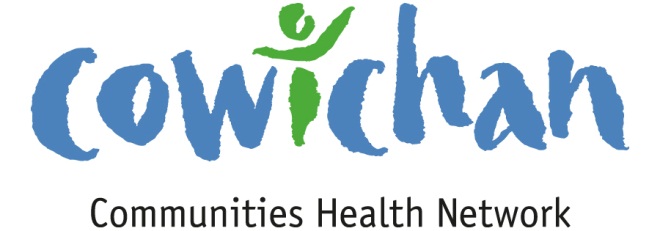 CHECK UPJune 21, 2013Happy First Day of Summer!  Now is the time to plan all of the things that you want to do this summer... before you know it I will be saying Happy first day of fall!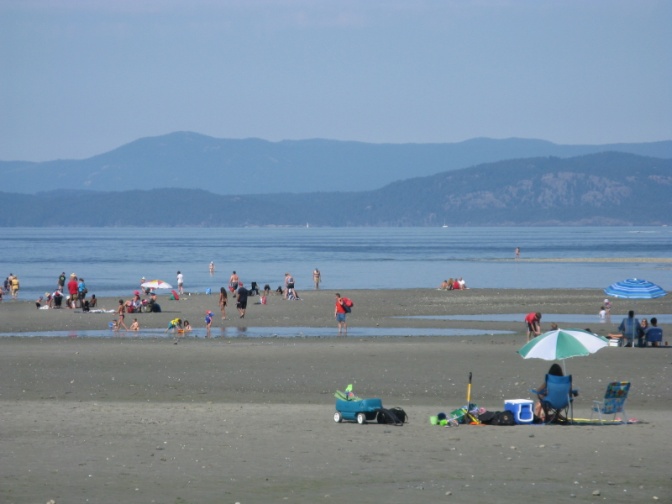 Today’s Check up Includes:Meeting SchedulesCommunity meetings and eventsThe Canadian Facts on the Social Determinants of Health – You Tube Clip and PDFNew poverty reduction plan in Canada- Attention BCSeven Nastiest things in your SupermarketMore Summer Fun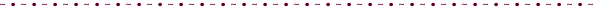 CCHN Network Member Meetings- CCHN Network Tele meeting Monday June 24th – 8:00 pm call in numbers sent via emailAsset Mapping and Research Committee Meeting June 28th 12:00 pm Committee Room 1Upcoming Events/ Workshops/ Community MeetingsThe Canadian Facts on the Social Determinants of Health- You Tube clipSocial Determinants of Health – The Canadian Facts Social Determinants of Health: The Canadian Facts - YouTube► 3:59► 3:59www.youtube.com/watch?v=GMw_7AWEg4AAug 6, 2011 - Uploaded by TheCanadianFactshttp://www.thecanadianfacts.org/ Social Determinants of Health: The Canadian Facts by Juha Mikkonen and Dr Dennis RaphaelDownload Social Determinants Of Health The Canadian Facts PDFwww.thecanadianfacts.org/The_Canadian_Facts.pdf‎New Poverty Reduction Strategies in Canada – Attention BC!Nunavut passes Collaboration for Poverty Reduction Act
 
On May 15, after "almost three years of public engagement involving communities, Inuit organizations, the private sector and government, the Nunavut Legislative Assembly passed Bill 59 – the Collaboration for Poverty Reduction Act – a groundbreaking approach to inclusive policy development for poverty reduction." 

As well as legislating poverty reduction, which, as Premier Eva Aariak says, recognizes that "the work we need to do to reduce poverty extends beyond the term of any one government," this Act includes many other features we're calling for in a poverty reduction plan for BC: targets and timelines, a lead Minister, accountability, and community consultation. In particular, dialogue and engagement are at the heart of this inclusive approach. 

More information in the official press release and news feature, "Looking for a better way to govern? Look north."
 
Calgary Endorses Poverty Reduction Strategy
 
On May 27, Calgary City Council unanimously endorsed a poverty reduction strategic plan that aims to reduce the number of people living in poverty in Calgary by half, to a poverty rate of 5%, in 10 years.

The Calgary Poverty Reduction Initiative "hope to meet their goals by acknowledging that everyone is vulnerable to poverty and by reducing that vulnerability by supporting strong and inclusive communities, raising the quality of employment, and ensuring basic needs are met." More from PovNet, including media coverage.
 
Thanks to the BC Poverty Reduction Coalition for bringing this to our attentionSeven of the Nastiest things Lurking in your Supermarket..  ( American but worth learning about)....The 7 Nastiest Things Lurking In Your Supermarket
So often, dubious food labelling regulations mean that many toxic ingredients are either not declared or listed under other names on product labels. Discover 7 of the worst supermarket nasties that you might not even know you're consuming.More Summer FunMonday1st July12:00 pm — 6:00 pm Beach Party The entire train station parking lot covered in sand and hosting our annual Beach Volleython Tournament plus music by Tropic Mayham Fun Fitness Music Train Station Parking Lot 12:00 pm — 8:00 pm Music in the Park From noon until 8pm great local and touring acts will be on stage at Charles Hoey Park Tuesday2nd July12:00 pm — 8:00 pm Music in the Park From noon until 8pm great local and touring acts will be on stage at Charles Hoey Park Wednesday3rd July10:30 am — 11:30 am Yoga in the Park Take some time out of your day to re-balance -Fitness Charles Hoey Park 12:00 pm — 8:00 pm Music in the Park From noon until 8pm great local and touring acts will be on stage at Charles Hoey Park 6:00 pm — 9:00 pm Big River Johnny Cash Tribute / Ryan McMahon Great music in venues around the downtown area, with fashion shows during band changeovers and more! Wednesday Night Walkabouts City Square Thursday4th July12:00 pm — 8:00 pm Music in the Park From noon until 8pm great local and touring acts will be on stage at Charles Hoey Park 7:00 pm — 9:00 pm Yoga in the Square Rebalance and recentre with our fantastic Yoga in the Square events Fitness City Square Friday5th July12:00 pm — 8:00 pm Music in the Park From noon until 8pm great local and touring acts will be on stage at Charles Hoey Park Saturday6th July12:00 pm — 8:00 pm Music in the Park From noon until 8pm great local and touring acts will be on stage at Charles Hoey Park Sunday7th July10:30 am — 11:30 am Yoga in the Park Take some time out of your day to re-balance Fitness Charles Hoey Park 12:00 pm — 8:00 pm Music in the Park From noon until 8pm great local and touring acts will be on stage at Charles Hoey Park 12:00 pm — 5:00 pm Children’s Day A great day for all of the family, featuring Norman Foote -Kids Fun Charles Hoey Park Monday8th July12:00 pm — 8:00 pm Music in the Park From noon until 8pm great local and touring acts will be on stage at Charles Hoey Park Tuesday9th July12:00 pm — 8:00 pm Music in the Park From noon until 8pm great local and touring acts will be on stage at Charles Hoey Park Wednesday10th July10:30 am — 11:30 am Yoga in the Park Take some time out of your day to re-balance Fitness Charles Hoey Park 6:00 pm — 9:00 pm The Kerplunks Great music in venues around the downtown area, with fashion shows during band changeovers and more! Wednesday Night Walkabouts City Square Thursday11th July12:00 pm — 8:00 pm Music in the Park From noon until 8pm great local and touring acts will be on stage at Charles Hoey Park 7:00 pm — 9:00 pm Yoga in the Square Rebalance and recentre with our fantastic Yoga in the Square events Fitness City Square Friday12th July12:00 pm — 8:00 pm Music in the Park From noon until 8pm great local and touring acts will be on stage at Charles Hoey Park Saturday13th July12:00 pm — 8:00 pm Music in the Park From noon until 8pm great local and touring acts will be on stage at Charles Hoey Park 5:00 pm — 8:00 pm PIGS Pink Floyd tribute act Music City Square Sunday14th July10:30 am — 11:30 am Yoga in the Park Take some time out of your day to re-balance Fitness Charles Hoey Park 12:00 pm — 6:00 pm Noize Day Let’s make some noize Music City Square 12:00 pm — 8:00 pm Music in the Park From noon until 8pm great local and touring acts will be on stage at Charles Hoey Park Do you have a resource, event or information you would like to share? Send it to cindylisecchn@shaw.ca and it will be included in the weekly Check UP Newsletter